关于举办内蒙古科技大学第九届智能车竞赛的通知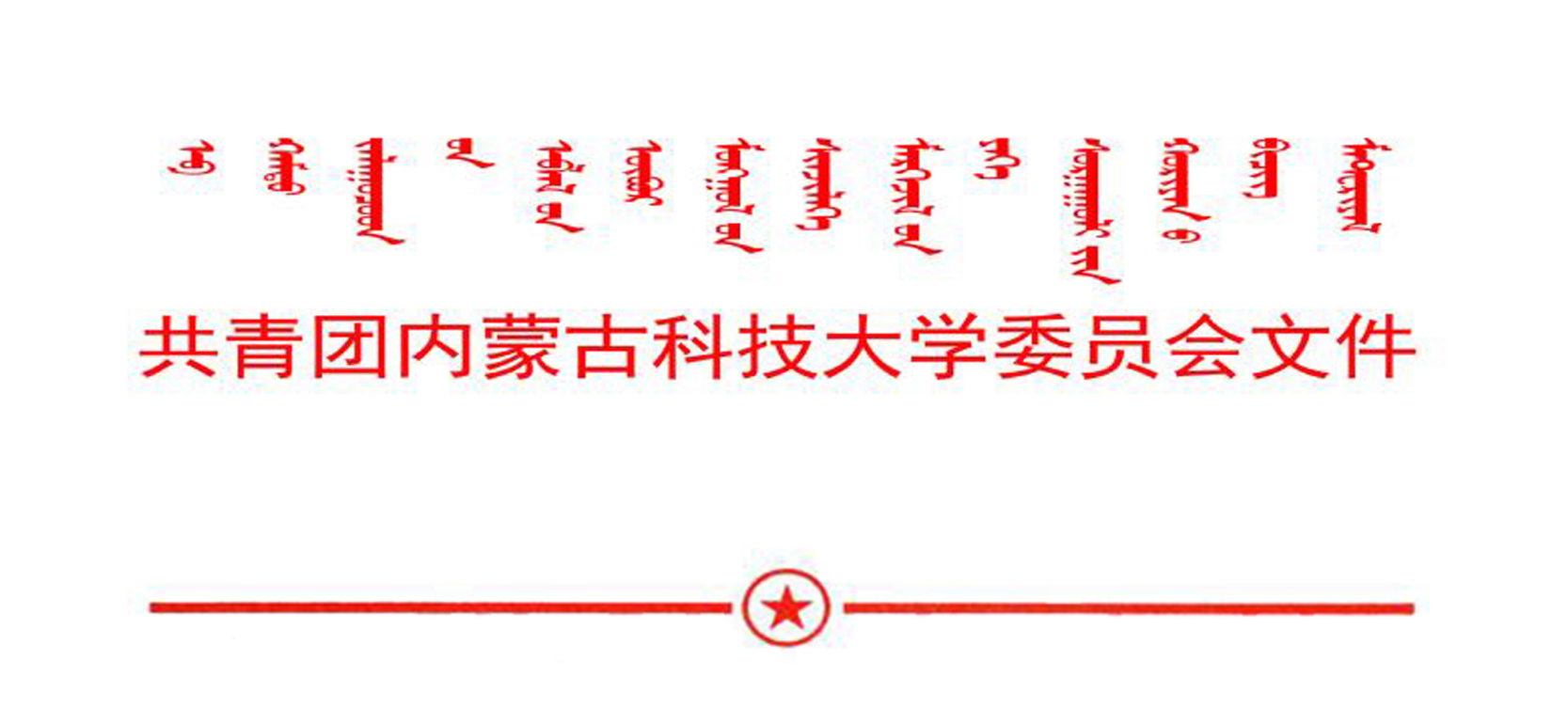 为加强大学生实践、创新能力和团队精神的培养，为喜爱科技创新的同学提供一个竞赛平台，为“恩智浦”杯（原“飞思卡尔”杯）全国大学生智能车竞赛选拔人才，同时提高学生的动手能力、创造能力、协作能力和综合能力，培养本科生获取知识、应用知识的能力及创新意识，特举办内蒙古科技大学第九届智能车竞赛。一、大赛主题    实践源于真知  创新放飞梦想二、大赛名称    内蒙古科技大学第九届智能车竞赛三、组织机构主办单位: 共青团内蒙古科技大学委员会承办单位: 信息工程学院团总支四、 参赛学生及专业在校的本科生、专科生、研究生；专业不限。五、时间安排1、 2020年11月9日-11月12日大赛报名本次比赛以提交电子邮件及纸质版方式报名2020年12月5日大赛初赛2020年12月6日大赛决赛(大赛时间根据各参赛队进度情况进行调整)六、参赛说明1、参赛要求参赛队伍可根据各社团情况自行设计制作赛车进行比赛（车模统一），所有参赛队伍禁止购买成品赛车参赛，一经发现取消比赛资格。(大赛具体规则见附件1)2、参赛方式参赛学生以小组形式向所在学院报名参赛，每小组成员限定3人。3、大赛联系人刘新老师：  5951566连祎来：    13030466846雷  浩：    19847661622杜  宇：    18748406798王绍佳：    15661641029七、大赛流程1、报名阶段2020年11月9日-12日 将报名信息（附件2）以社团为单位发送至邮箱：1269073743@qq.com，参赛队伍需添加本次大赛qq群: 9409310762、初赛阶段2020年12月5日将在逸夫楼西门大厅进行初赛3、公布进入决赛名单2020年12月5日晚将进入决赛名单公布至本次大赛官方qq群: 9409310764、决赛阶段2020年12月6日将在逸夫楼西门大厅进行决赛八、奖项设置1.特等奖1名（奖杯及获奖证书）、一等奖2名（获奖证书）、二等奖3名（获奖证书）、三等奖5名（获奖证书），其他进入决赛队伍为优秀奖（获奖证书）附件：1.内蒙古科技大学第九届智能车竞赛规则2.内蒙古科技大学第九届智能车竞赛报名表共青团内蒙古科技大学委员会2020年11月9日各学院团总支：为深入学习贯彻习近平新时代中国特色社会主义思想，学习贯彻党的十九大和十九届二中、三中全会精神，引领教育广大青年学生在切实感受新中国成立70周年取得的巨大成就中增强“四个意识”、坚定“四个自信”、做到“两个维护”，在加强志愿服务中增强责任感和使命感，在社会实践中受教育、长才干、作贡献，以实际行动投身打赢脱贫攻坚战，投身乡村振兴战略实施，勇做担当民族复兴大任的时代新人，根据中央宣传部、中央文明办、教育部、共青团中央、全国学联《关于开展2019年全国大中专学生志愿者暑期文化科技卫生“三下乡”社会实践活动的通知》内容以及自治区团委的统一部署，我校积极组织开展大学生暑期“三下乡”社会实践活动。经学院团总支推荐、校团委审核，决定对郭海等29名优秀指导教师、赵园等272名优秀个人以及8个优秀实践团队进行表彰。希望受到表彰的集体和个人认真总结经验，努力探索创新，发挥模范作用。希望全校同学向受表彰的同学学习，积极投身于社会实践，在社会实践中受教育、长才干、作贡献，努力成为德智体美劳全面发展的社会主义建设者和接班人。共青团内蒙古科技大学委员会二〇二〇年一月二日